Практическое занятие 2. Сравнительный анализ результатов исследованияПовторяются вопросы лекции: критерии различия Выполняется типовая задача 3.Обсуждаются вопросы применения критериев различия в исследованиях магистрантов.Типовая задача №3. Расчет значимых различий и представление результатов в исследовании.Сравнить мотивацию, самооценку и направленность мальчиков и девочек из Откройте файл «Школьники»Копируем данные на новый лист. Удалите столбец «Направленность личности»Отсортируйте исходные данные по полу. 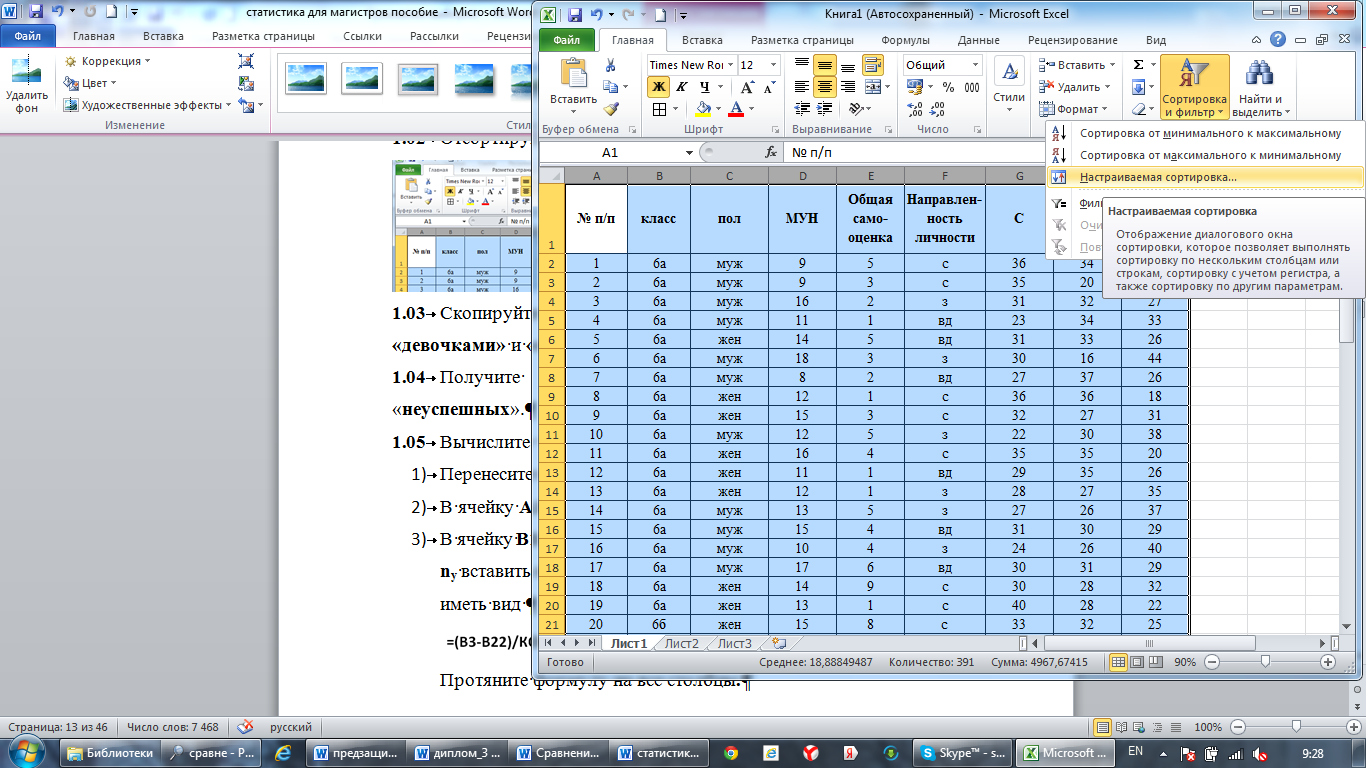 Скопируйте строку 2 и добавьте скопированные ячейки между «девочками» и «мальчиками».Получите описательную статистику для «девочек» и «мальчиков».Подключите пакет анализа  Откройте вкладку  Файл  Параметры В открывшемся окне выберите НадстройкиНадстройки Excel Перейти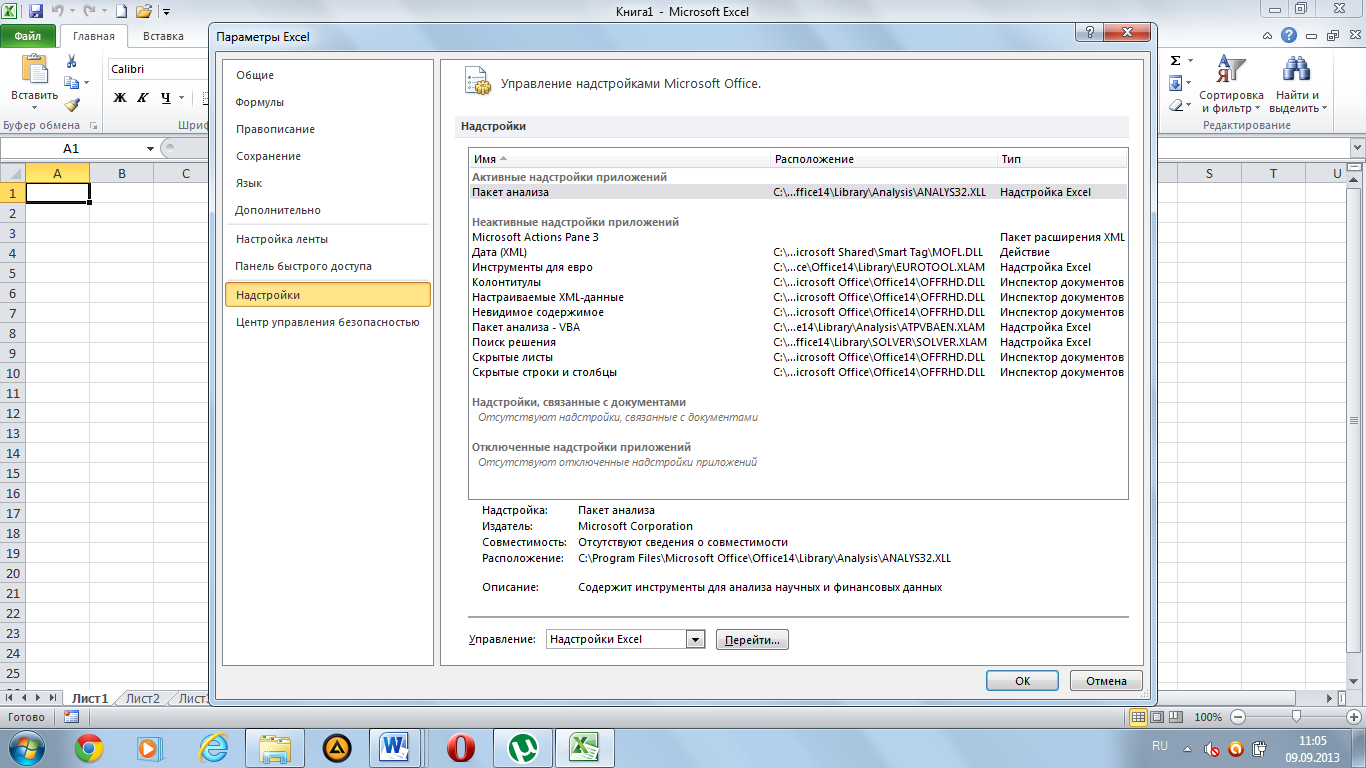 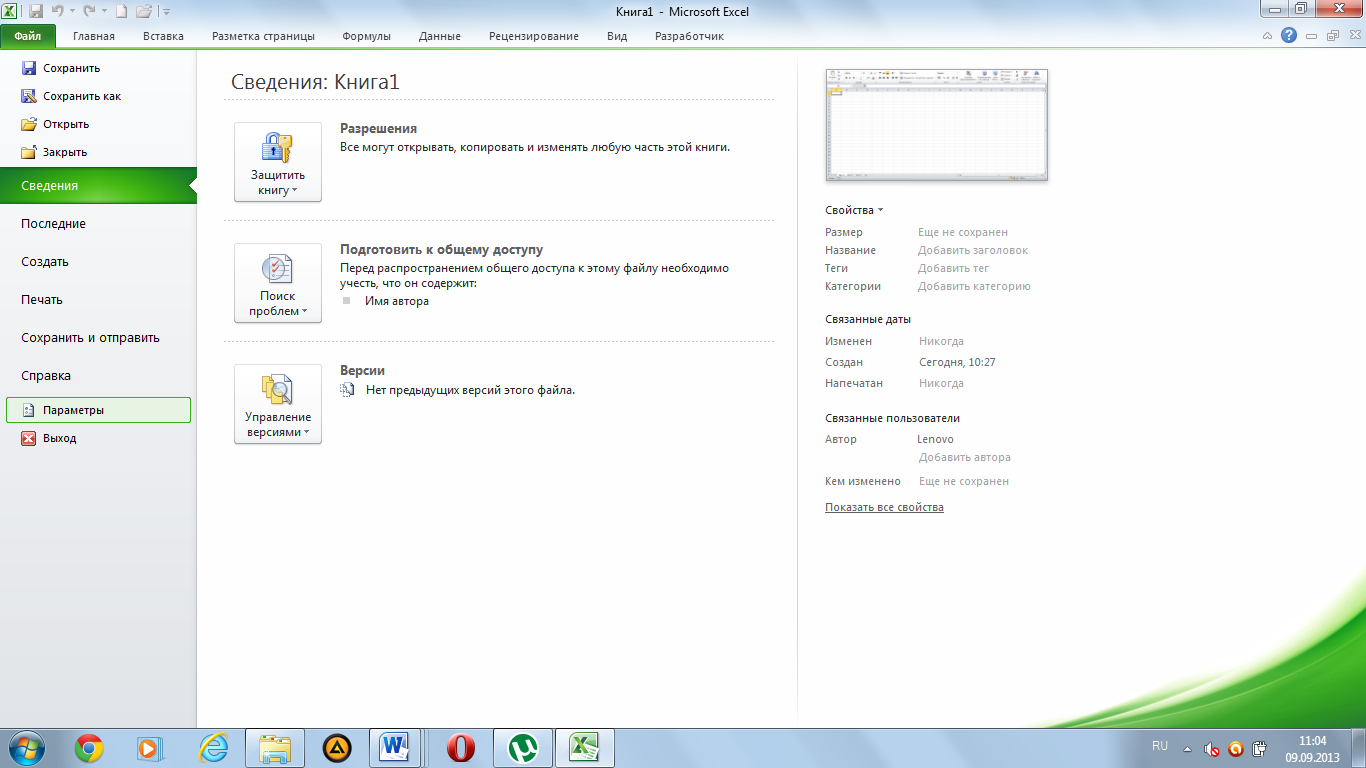 В диалоговом окне выберите пакет анализа и поставьте против него . Нажмите ОК. Во вкладке Данные появится Анализ данныхОткройте вкладку Данные  Анализ данныхВыберите раздел Описательная статистика. 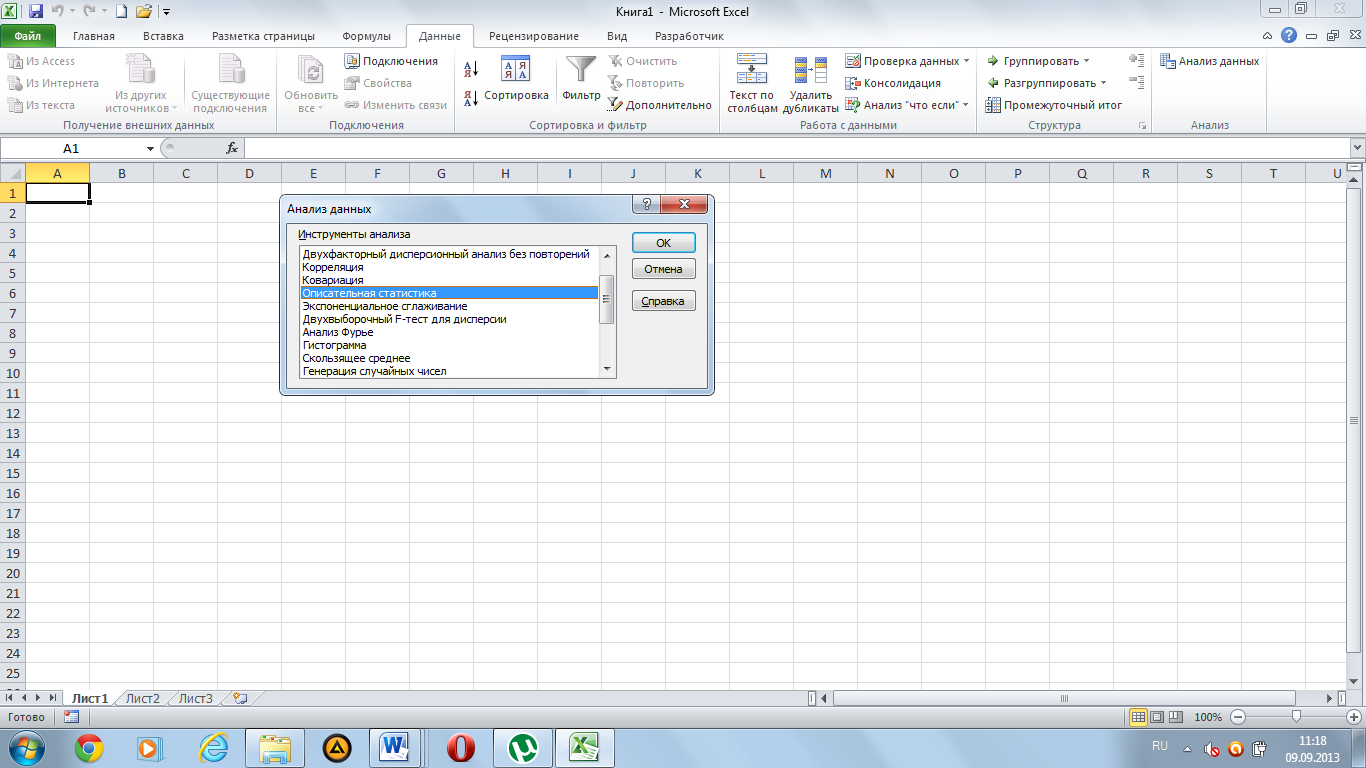 Выделите входной интервал (числовые данные и одну строку с заголовком, т.е. с ячейки D1по ячейку H19), поставьте   против надписей «метки впервой строке», «Итоговая статистика». Нажмите «ОК»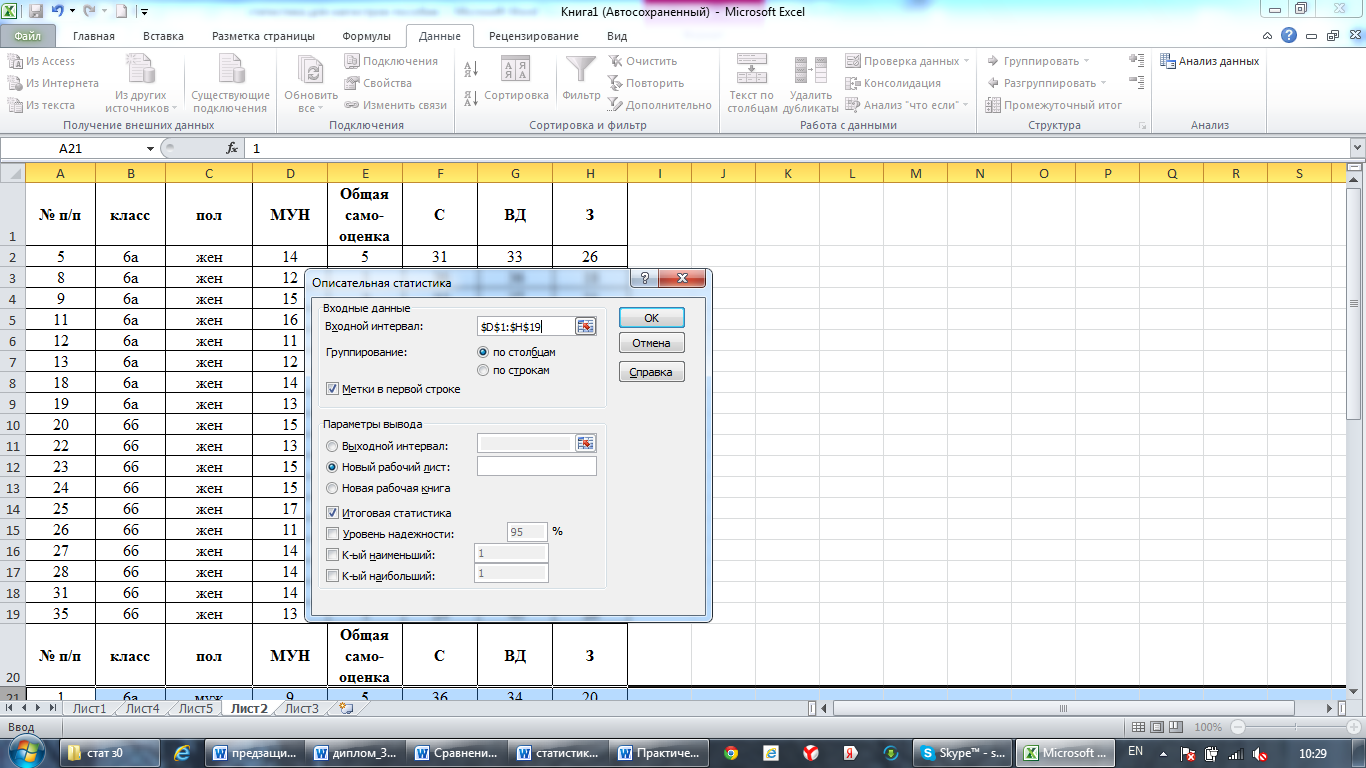 На новом листе получили первичную статистику:Для удобства пользования вставьте в А1 ячейку со сдвигом вправо, в свободной ячейке написать название выборки. После этого удалить столбцы с названиями показателей, т.е. через 1, начиная с С. При этом  Название исследуемой характеристики передвинется в столбец с числовыми значениями.Вычислите  t-критерий СтьюдентаПеренесите обе таблицы на один лист. Оставьте между ними 3 строки. Назовите лист «сравнение м-д». В ячейку А17 вставьте название «t-критерий Стьюдента»,В ячейку В17 вставьте формулу t-критерия. Вместо Мх, Му, Dx, Dу, nx, nу вставить номера ячеек, в которых они расположены . Формула будет иметь вид =(B3-B21)/КОРЕНЬ((B8*(B15-1)+B26*(B33-1))/(B15+B33-2)*(1/B15+1/B33))Протяните формулу на все столбцы.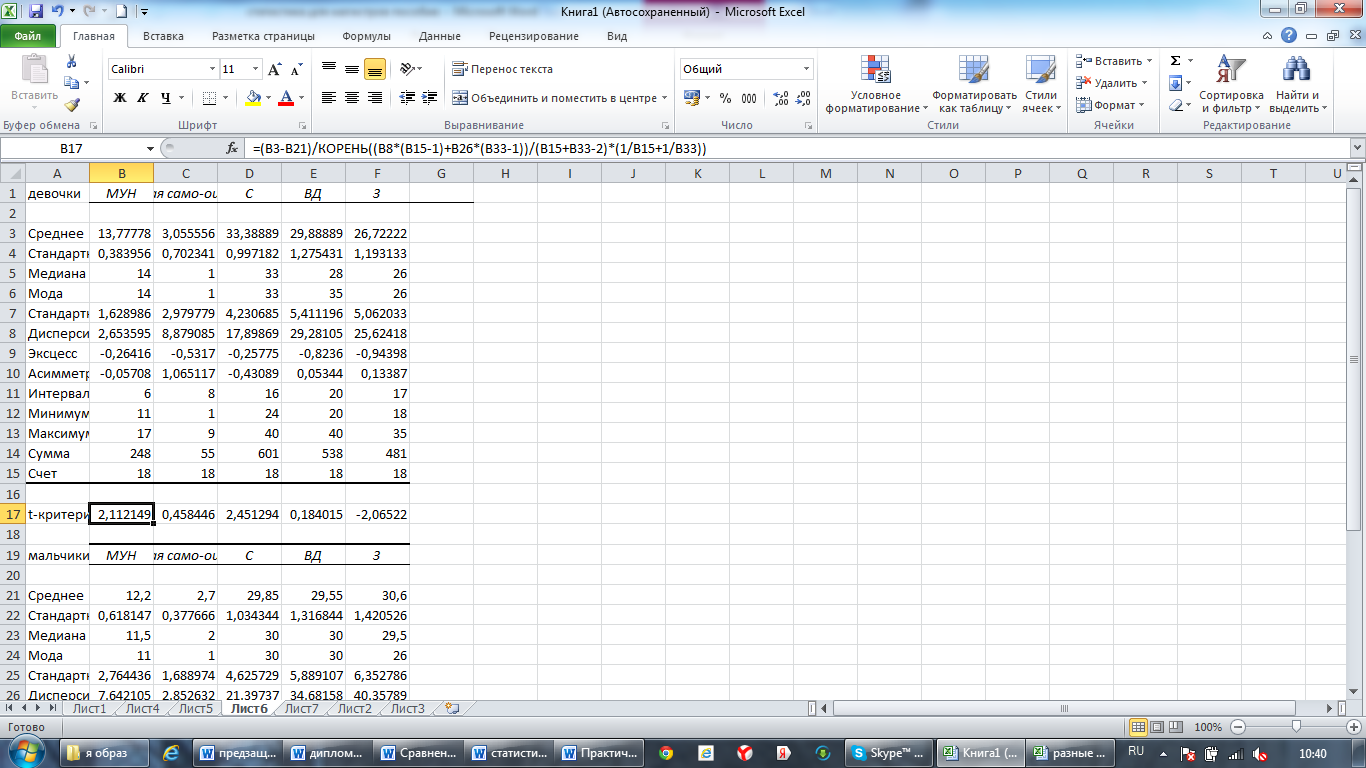 Полученные значения коэффициента сравните с табличными. Выделите жирным шрифтом показатели, по которым есть существенные различия. Распределение «Самооценки» и «Направленности на себя» не является нормальным, поэтому сравнение по этим показателям надо провести другим критерием. Например, U – Манна-Уитни.Преобразование таблицы различий для переноса из Excel в WordВыделите таблицу на листе «сравнение м-д». Скопируйте ее и вставьте на новый лист в ячейку А2, используя специальную вставку Вставить специальная вставка(отметьте Вставить значения и транспонировать).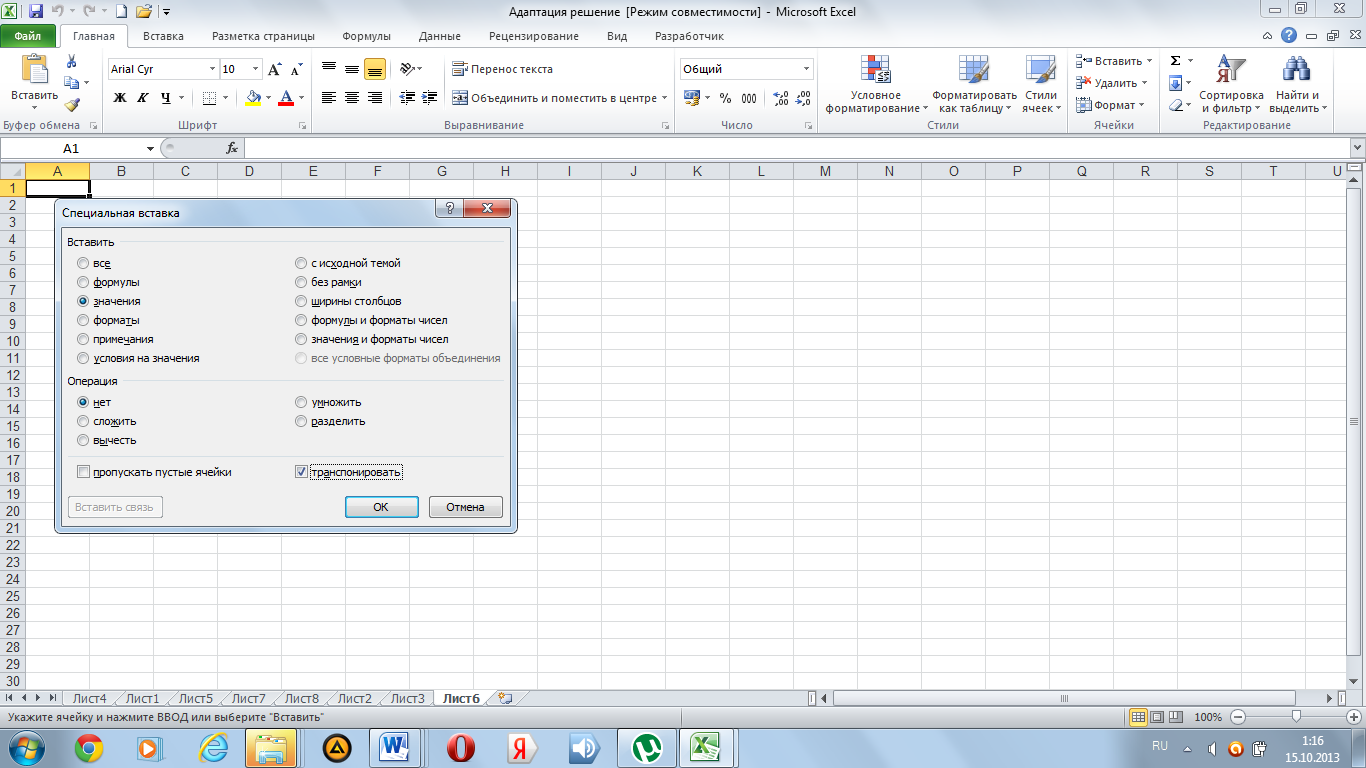 Перенесите названия выборок в ячейки С1 и U1 над средним арифметическим. Выделите в полученной таблице столбцы необходимые для описания различий:Первый столбец с названиями показателей, среднее, стандартную ошибку, дисперсию или стандартное отклонение (максимум и минимум выделяют, если это принципиальные величины в проведенном исследовании) и t-критерий Стьюдента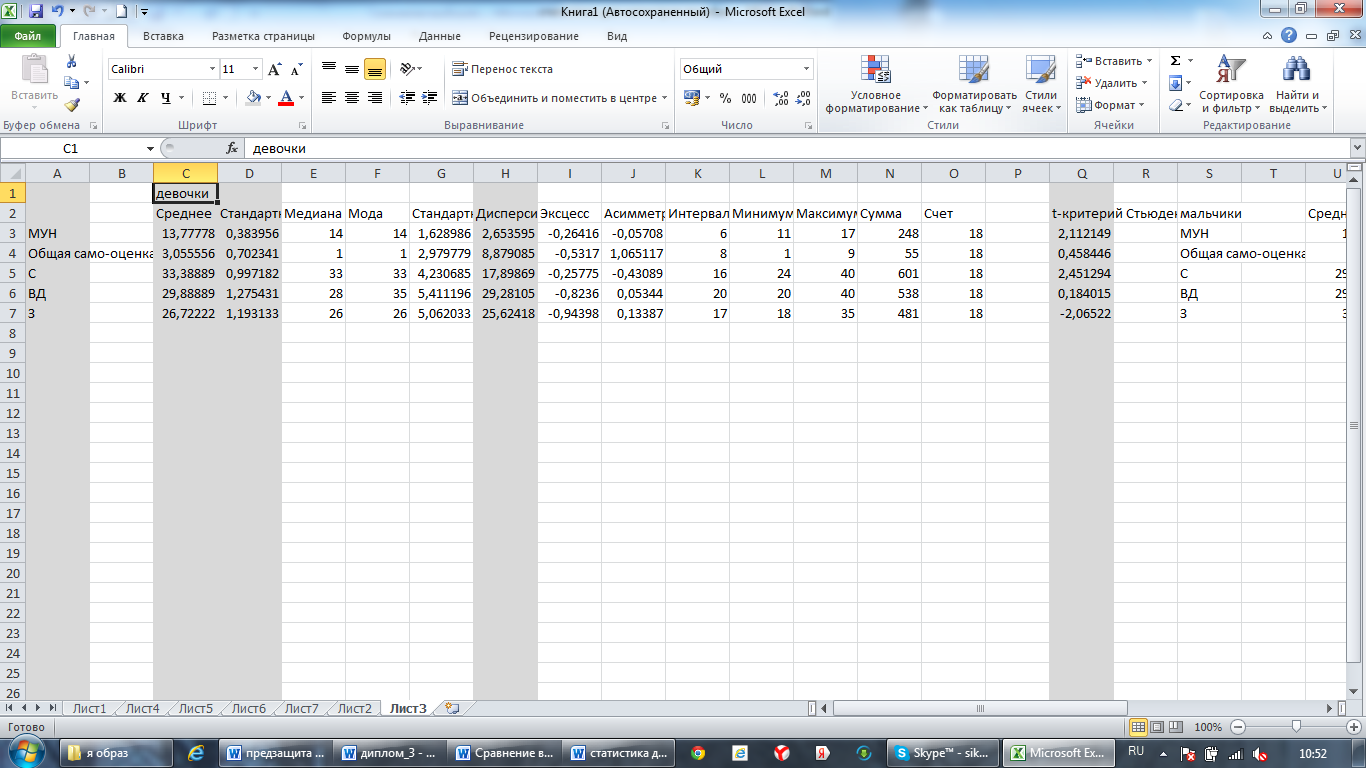 Удалите все столбцы, кроме выделенных. Вставьте столбец между средним и  стандартной ошибкой и заполните его «+» (знак «+» подчеркнутый)Уменьшите количество цифр после запятой.Расположите столбцы в нужном порядке.Добавьте границы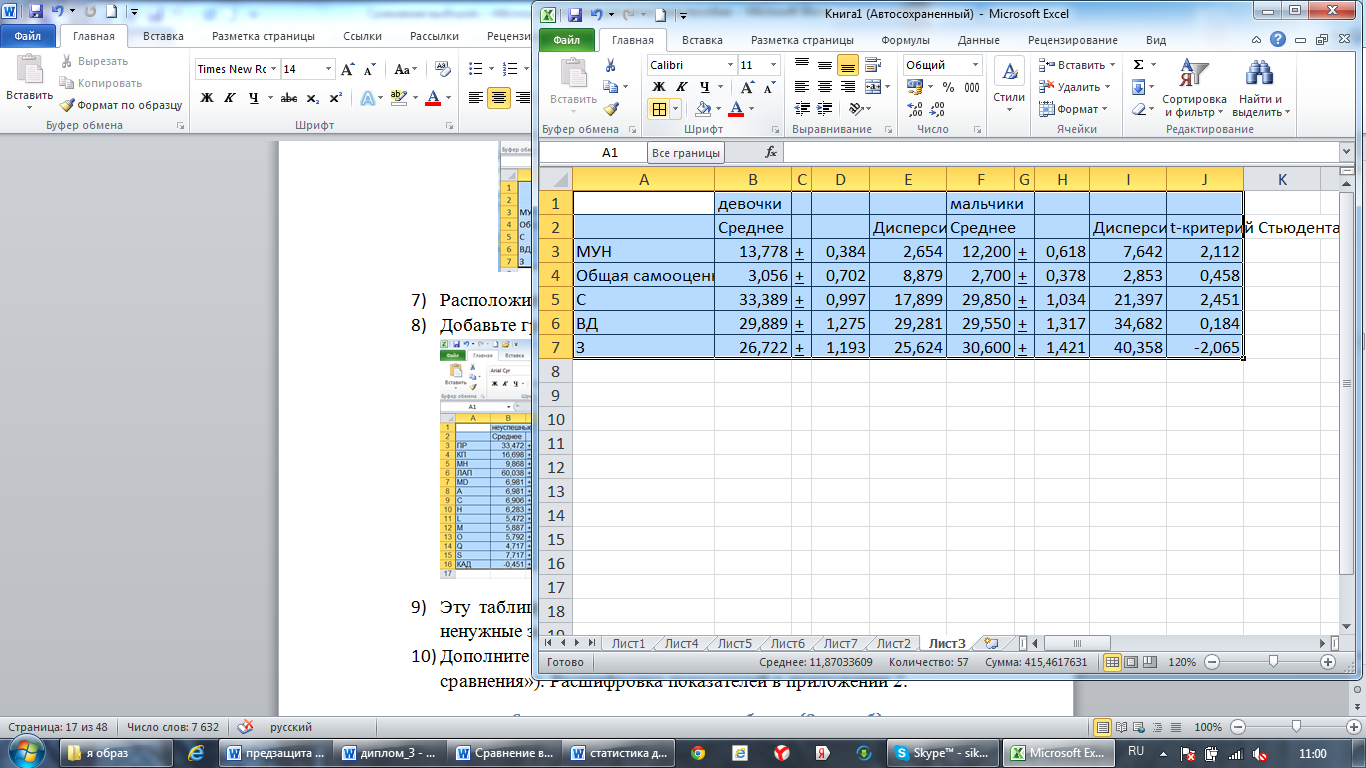 Эту таблицу скопируйте в текст Word сравнения выборок. Уберите ненужные заголовки и границы. Дополните таблицу пояснениями.Задание 2. Сравните полученные группы по количеству человек (относительной частоте), с разным уровнем сформированности симптомаПод таблицей подсчитаем в каждой группе количество студентов, у которых симптом не сформирован, формируется, сформировался.В строку под таблицей копируем  вторую строку (с заголовками)В столбце А вписываем основание для деления «уровень мотивации достижения» и его значения «низкий» и «средний и высокий».В столбце В вносим степень формирования симптома или фазы выгоранияВ столбце С вносим формулы 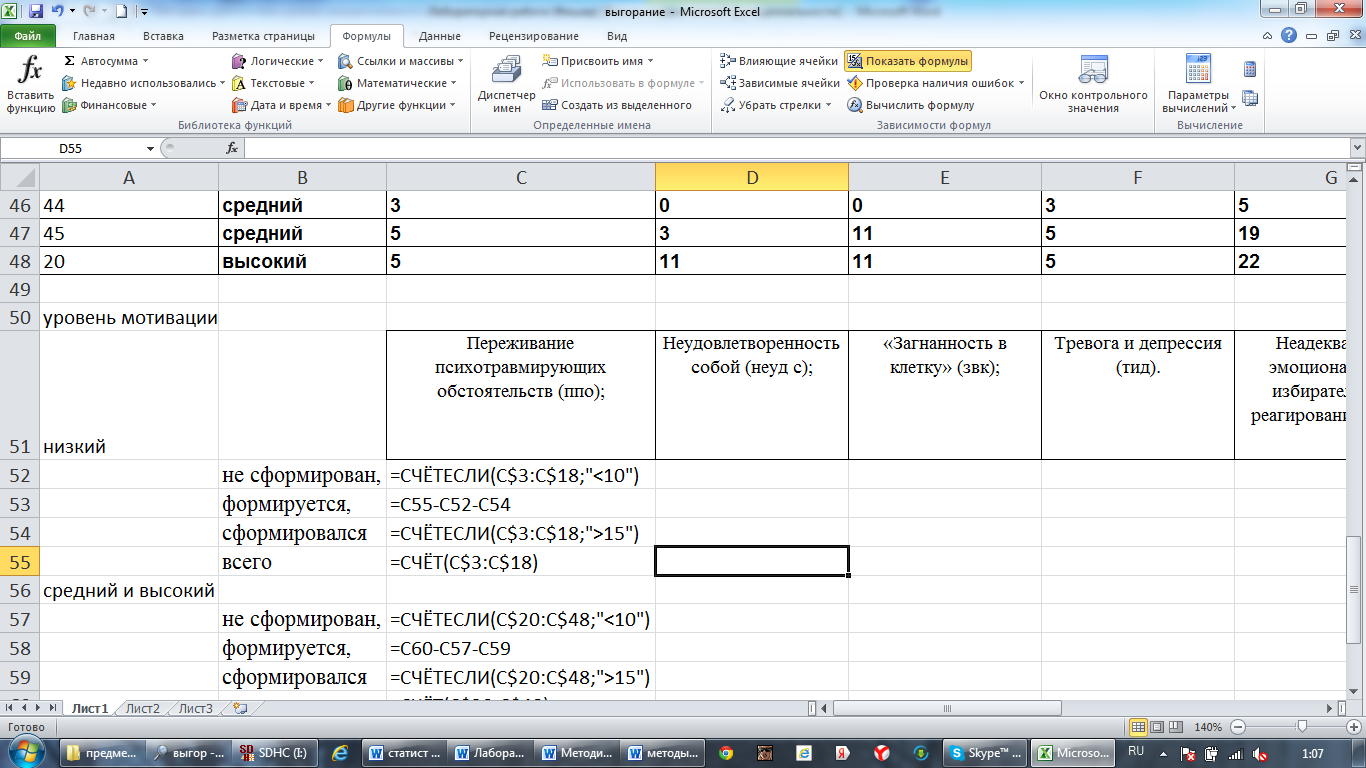 Протягиваем полученные формулы  до конца таблицы. Заготовим таблицу для вычисления критерия «Угловое преобразование Фишера»  Абсолютная частота и объем выборки – исходные данные для критерия. Чтобы сравнить доли выборок , у которых симптом (фаза) уже сформировались мы берем исходные данные из 54, 55 и 59,60 строк. 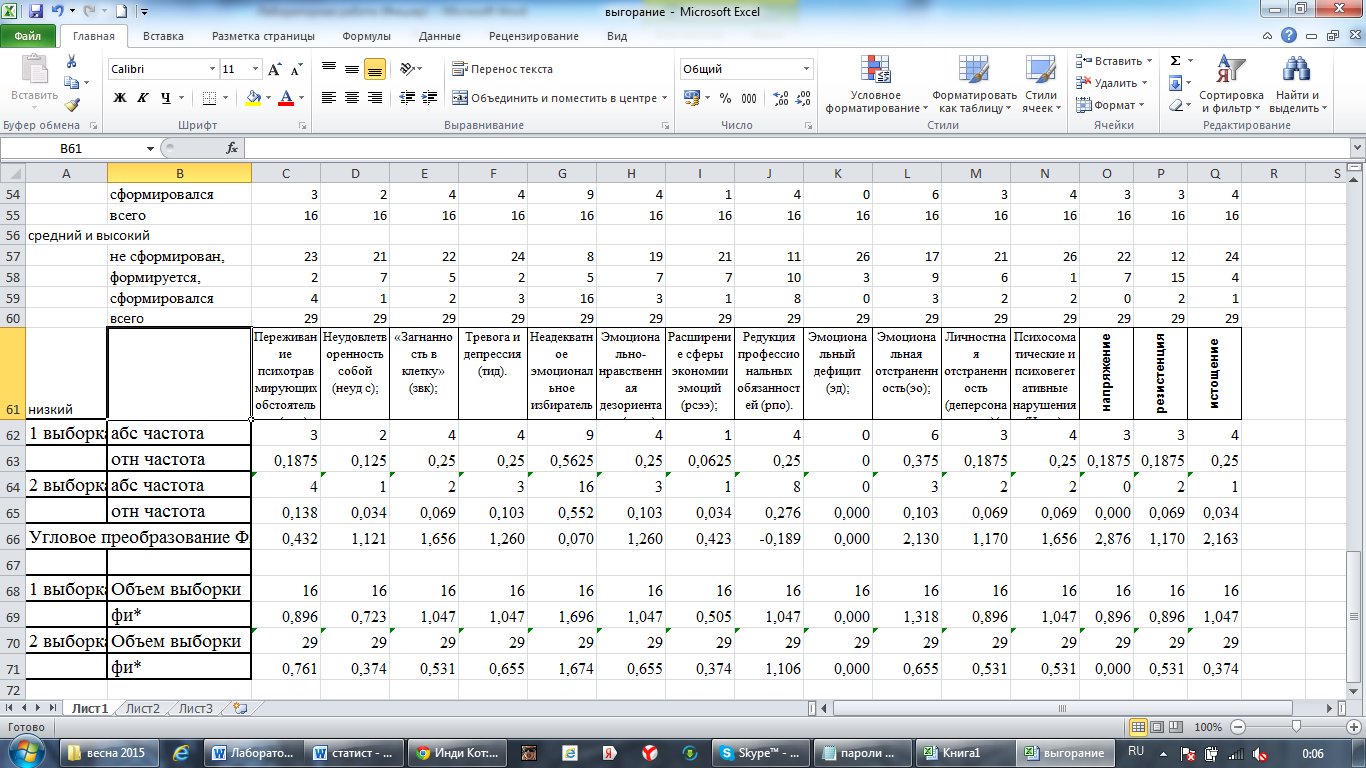 Протягиваем строки до конца таблицы. Выделяем показатели критерия, больше  критических  0,05=1,64   0,01=2,31Примечание: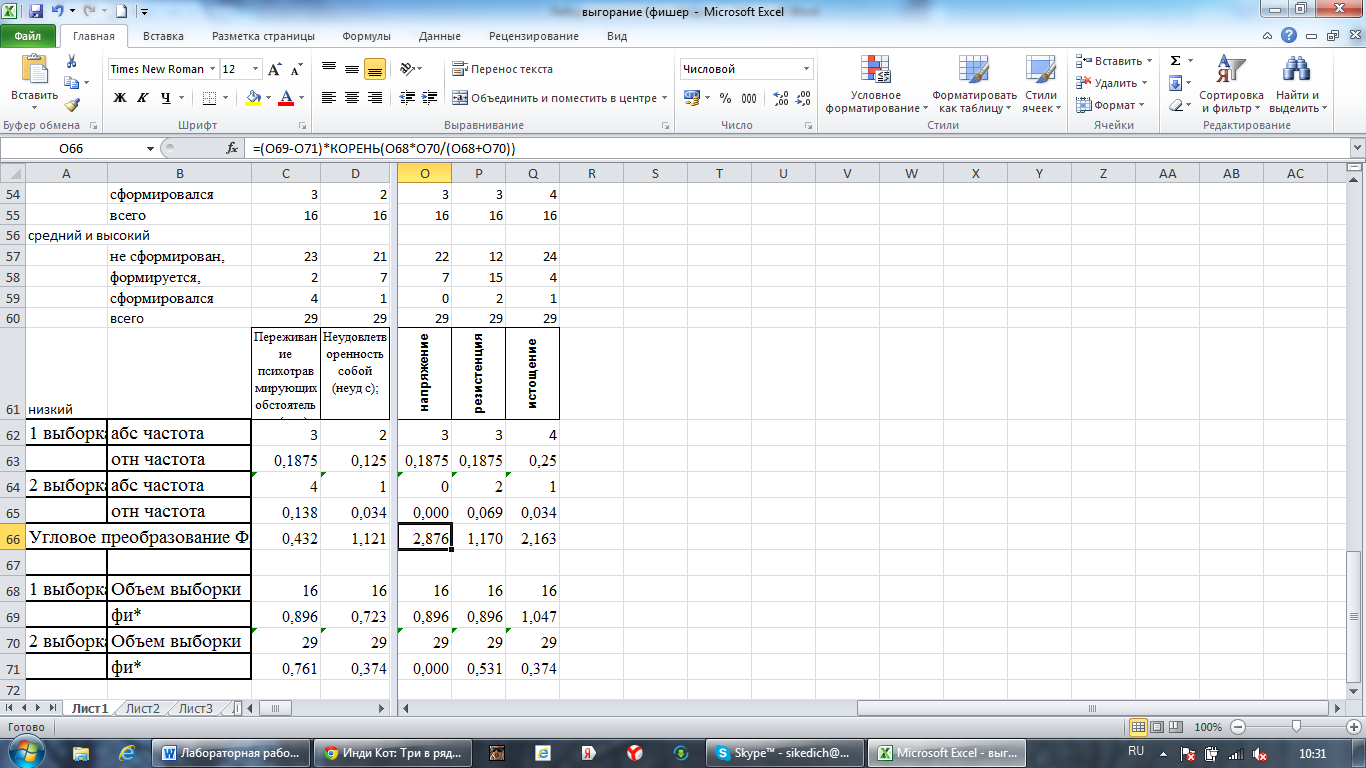  Критерий «Угловое преобразование Фишера»  имеет ограничение: Нельзя проводить сравнение, если  одна из частот равна 0. Поэтому нельзя утверждать, что есть значимые различия по фазе напряжение, хотя значение критерия достаточно большое.Для переноса таблицы из Excel в Word копируем строки с названием показателей, абсолютной и относительной частотой и значением критерия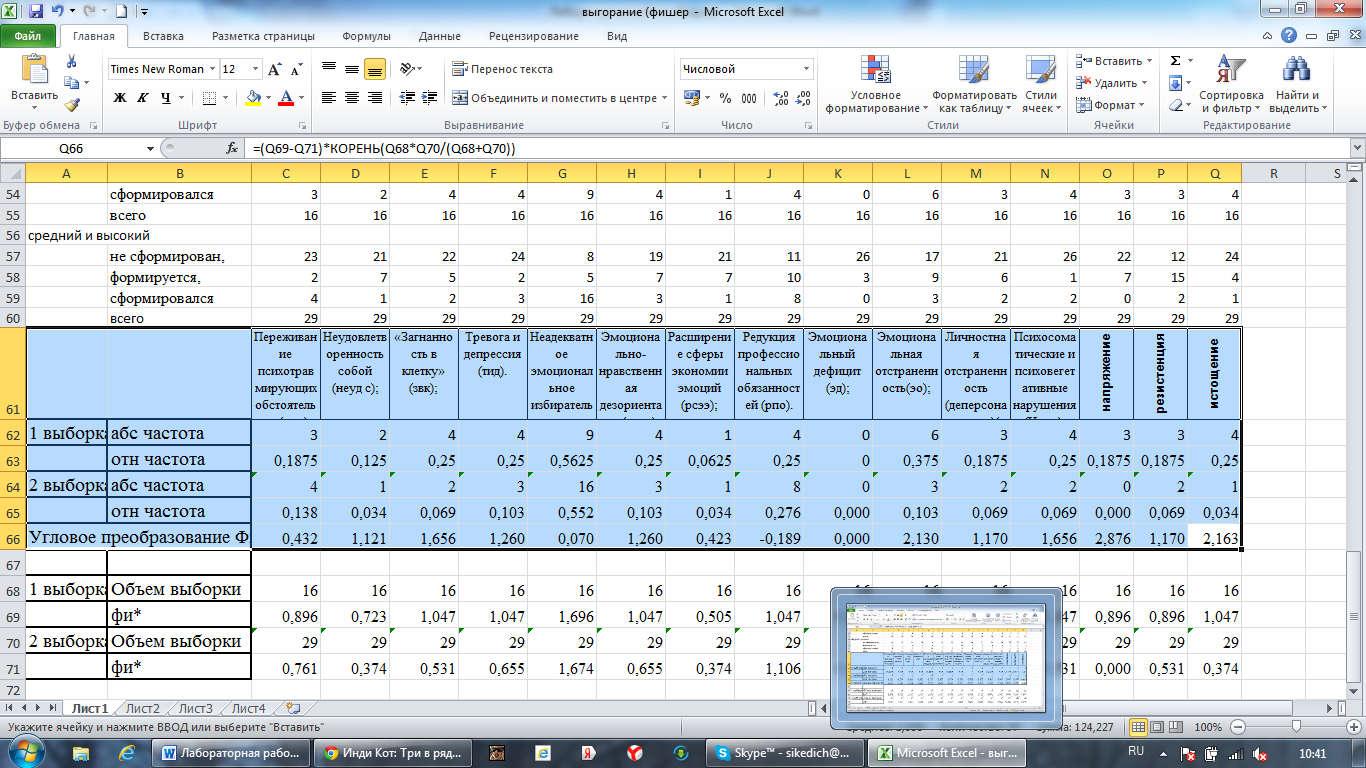 Вставляем на новый лист, используя специальную вставку. Меняем формат для относительной частоты на процентный. 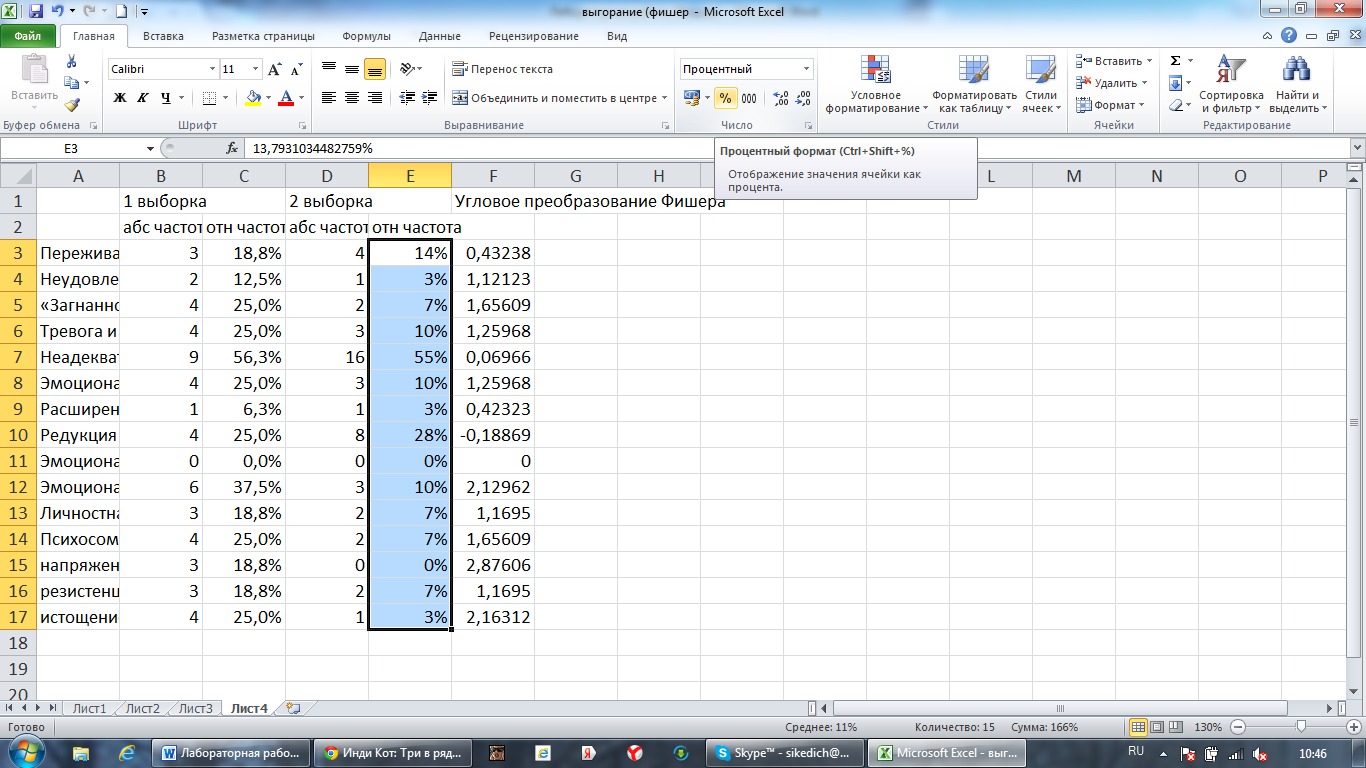 Полученную таблицу вставляем в текстовый документ.Таблица 5МУННазвание исследуемой характеристикиНазвание исследуемой характеристикиНазвание исследуемой характеристикиНазвание исследуемой характеристикиСреднее13,77778МхСреднее арифметическоеСтандартная ошибка0,383956Медиана14МdМода14МоСтандартное отклонение1,628986SxДисперсия выборки2,653595DxЭксцесс-0,26416ExКоэффициент  эксцессаАсимметричность-0,05708AxКоэффициент асимметрииИнтервал6РазмахМинимум11Наименьшее значениеМаксимум17Наибольшее значениеСумма248Счет18nxОбъем выборкиABC621 выборкаабс частота63отн частота=C62/C68642 выборкаабс частота65отн частота=C64/C7066Угловое преобразование Фишера=(C69-C71)* КОРЕНЬ (C68*C70/(C68+C70))67681 выборкаОбъем выборки69фи*=2*ASIN(КОРЕНЬ(C63))702 выборкаОбъем выборки71фи*=2*ASIN(КОРЕНЬ(C65))Мотивация достиженияМотивация достиженияМотивация достиженияМотивация достиженияУгловое преобразование ФишеранизкаянизкаяСредняя и высокаяСредняя и высокаяУгловое преобразование Фишераабсолютная частотаотносительная частотаабсолютная частотаотносительная частотаУгловое преобразование ФишераПереживание психотравмирующих обстоятельств (ппо);318,8%413,8%0,432Неудовлетворенность собой (неуд с)212,5%13,4%1,121«Загнанность в клетку» (звк);425,0%26,9%1,656Тревога и депрессия (тид).425,0%310,3%1,260Неадекватное эмоциональное избирательное реагирование (нэр);956,3%1655,2%0,070Эмоц-нравств дезориентация(э-н д);425,0%310,3%1,260Расширение сферы экономии эмоций (рсээ);16,3%13,4%0,423Редукция проф обязанностей (рпо).425,0%827,6%-0,189Эмоциональный дефицит (эд);00,0%00,0%0,000Эмоциональная отстраненность(эо);637,5%310,3%2,130Личностная отстраненность (деперсонализация)(ло);318,8%26,9%1,170Психосоматические и психовегетативные нарушения (Иппн).425,0%26,9%1,656